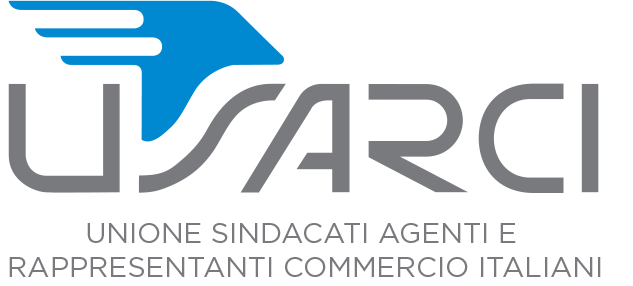 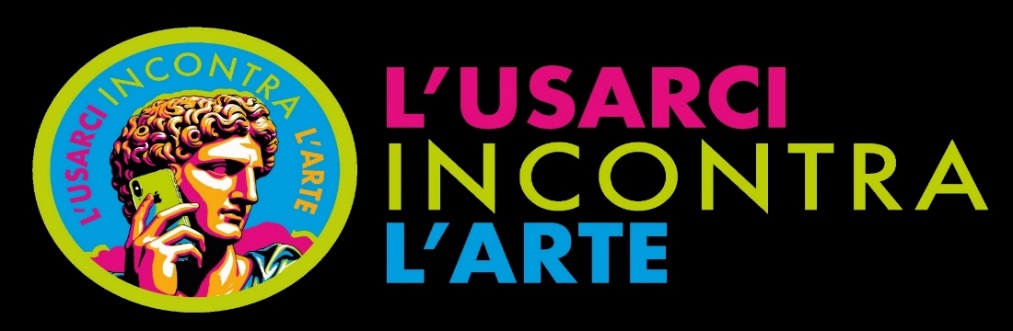 VIA DEL CIRCUITO N° 100 -  65124 -  PESCARA – TEL. 085/205294 – Mail: segreteria@usarcipescara.itMODULO D’ISCRIZIONE ALLA MOSTRA “ L’USARCI INCONTRA L’ARTE ”Da inviare attraverso scansione all'’indirizzo mail:  usarciincontralarte@usarciabruzzo.it                 Entro:  SABATO 2 MARZO 2024.  Sarà consegnato a tutti gli artisti partecipanti :-Un attestato in pergamena personalizzata (nome e cognome)- Conferimento diuna“Targa d’onore” all'artistala cui opera che risulterà la  vincitrice della 1° Mostra Nazionale:                     “L’USARCI INCONTRA L’ARTE”Sede della Mostra- AURUM - LA FABBRICA DELLE IDEE - L.go Gardone Riviera -PescaraIl/la sottoscritto/a  Agente di Commercio …………………..........…………………………....…………….....Abitante in Via …………………………………………………………………............................ N°.………..……..CAP……………Città …………………..................…........ Prov. ……….Matr. Enasarco ........................Sede Usarci di riferimento........ …………………………………Regione…………...……….......………………Cell. …………/…………………………....Mail………………………………………………………………....................1°-Titolo dell’opera…………………………………………………………………………………………….……………….Dimensioni ……………………………Tecnica ………………………………….........….............Anno ….......…2°- Titolo dell’opera…………………………………………………………………………………………………………….Dimensioni……………………………Tecnica ………………………………….........…............. Anno …....……L’opera/e sono  disponibili per la vendta?  SI .............. NO............. (selezionare con una X)N.B.Le operein concorso potranno essere 1 o 2  ad artista come da regolamento allegato (art. 4)  tra dipinti, sculture e foto e dovranno pervenire nella sede della mostra entro                                GIOVEDI’ 28 MARZO 2024Si consiglia la scrittura in stampatello per evitare errori nella registrazione dei dati.Luogo/Data:...................................................                              Firma dell’Agente                                                                                                  ..........................................................